Воспитательский час«От проступка до преступления – один шаг»Цель: Дать воспитанникам представление о проступке, правонарушении, преступлении, наказании за них, научить различать эти понятия.Задачи: Развивать представление о том, что проступок, правонарушение, преступление отрицательно влияют на окружающих людей, совершение подобных действий может караться законом;Воспитывать позитивное отношение к окружающему миру.Ход:II. Основная часть- Внимательно послушайте стихотворение, и скажите, какие же школьные правила нарушил Вова?Воспитанник читает стихотворение Б.Заходера «Перемена». Анализ ситуации.«Перемена, перемена!» -Заливается звонок.Первым Вова непременноВылетает за порог –Семерых сбивает с ног.Неужели это Вова,Продремавший весь урок?Неужели это ВоваПять минут назад ни словаУ доски сказать не мог?Если он, то,  несомненно,С ним -  бо-о-ольшая перемена!Он за пять минут успелПеределать кучу дел:Он подставил три подножки(Ваське, Кольке и Сережке),Прокатился кувырком,На перила сел верхом.Лихо шлепнулся с перил,Подзатыльник получил.С ходу дал кому-то сдачи,Попросил списать задачи –Словом, сделал все, что мог!Не угонишься за Вовкой!Ну а тут – опять звонок.Вова в класс плетется снова.Бедный! Нет лица на нем.Он, гляди, какой бедовый!- Ничего, - вздыхает Вова,-  На уроке отдохнем.- Какие ошибки в поведении допустил Вова? Попробуйте сосчитать. (10)Другая ситуация: В кинотеатре шел очередной фильм. Через полчаса после его начала в зале появилась группа подростков. Смотреть фильм стало невозможно: выкрики, комментарии, нецензурные выражения. Потом выяснилось, что и бутылку портвейна они успели распить прямо в первом ряду. Кто-то из зрителей сбегал к телефону. Подозреваемые были задержаны. Надо было видеть их невинные лица. Чувствовали себя уверенно. Еще не понимали, за что их держат в инспекции по делам несовершеннолетних. Вдруг осознали, что лейтенант составляет протокол. Вздрогнули от слов «административное правонарушение». Никак не могли понять, за что же их привлекают к административной ответственности. Заговорили: Ну, выпили – а что, нельзя?» «Ну, побалдели – а вы балдеть не любите?» «Пошумели? Так ведь фильм неинтересный».(Знакомство с выдержками из статей 162 и 164 Кодекса Российской Федерации об административных правонарушениях)Задание: - Объясните, что нарушил Вова? (школьный Устав), а почему «невинные шалости» подростков в кинотеатре превратились в административное правонарушение.Иногда трудно бывает определить грань между обычным поступком и правонарушением.- Широко известны такие понятия как аморальный поступок, аморальное поведение.Мораль – это совокупность норм и правил, принятых в обществе, регулирующих поступки человека.- Но эти нормы нигде не записаны. За их нарушение наступает моральная ответственность в виде осуждения со стороны тех, кто с ними не  согласен.Таким образом, аморальный поступок – это деяние, нарушающее общепринятые моральные нормы.Задание: Попытайтесь определить, какие действия можно отнести к аморальным поступкам, а какие нельзя:- ходить босиком по траве, грубить- сорить в общественных местах, ловить рыбу- распивать алкогольные напитки, курить- зарабатывать много денег, сплетничать- смотреть видеофильмы, жадничать- В отличие от аморального поступка, правонарушение – это антиобщественное деяние, причиняющее вред обществу и караемое по закону.Это значит, что правонарушение совершается тогда, когда человек нарушает какую- то особую норму, принятую в обществе. Но эта норма, в отличие от моральных норм, должна быть обязательно записана, зафиксирована в законе.Закон – это нормативный акт (документ), принятый высшим органом государственной власти в установленном Конституцией порядке.- Таким актом является Кодекс Российской Федерации об административных правонарушениях. И действия полиции по отношению к разгулявшимся подросткам были законны.Наступил один из видов юридической ответственности – административная.Подозреваемые превратились в правонарушителей. Нарушив статью Кодекса РФ об административных правонарушениях, они совершили деяние, которое называется административным проступком.- Теперь представим, что во время задержания один из подвыпивших парней оказал активное сопротивление работнику полиции. Например, схватил его за китель и оторвал пуговицу.- В этом случае разговор в отделении полиции был бы уже другим. В руках у лейтенанта мог оказаться другой кодекс – Уголовный. Это закон предусматривает те правонарушения, которые имеют значительно большую общественную опасность.(Знакомство с выдержкой из статьи 318 УК РФ)- Если человек совершил деяние, которое предусмотрено Уголовным кодексом – это тоже правонарушение. Но это уже не административный проступок. Это – преступление.- Чем же преступление отличается от других видов правонарушений?- Преступлениями считаются деяния, представляющие опасность для личности, общества, государства. Распитие спиртных напитков тоже опасно. Но оно включено в Кодекс РФ об административных правонарушениях и в перечень преступлений не входит.- Значит, преступление – это деяние, отличающееся особой опасностью для общества. И эта опасность определена законом. Такие деяния отделили от всех остальных и поместили в Уголовный кодекс под названием «преступления». И в этом законе за такие деяния предусмотрены наказания.- Преступление – это деяние, совершенное виновно. То есть деяние будет считаться преступлением, если будет установлена  вина совершившего это деяние.Таким образом, преступление – это виновно совершенное общественно опасное деяние, запрещенное уголовным законом под угрозой наказания. Слово «деяние» объединяет в себе два понятия – действие и бездействие.Работа в группах (парах)Задания: 1. Какие из перечисленных действий, на ваш взгляд, являются административными правонарушениями, а какие – преступлениями:Угон автомобиля; вымогательство денег; переход улицы на запрещающий сигнал светофора; торговля с рук в неустановленных местах; кража личного имущества; распитие спиртных напитков в общественных местах; нарушение правил пожарной безопасности; ловля рыбы в запрещенном месте; кража. 2. Обсудить каждую из предложенных ситуаций, определить, о чем идет речь: о проступке, преступлении или правонарушении.А) Толя, учащийся средней школы, был замечен в спортивном зале курящим, с пачкой сигарет в кармане.Б) Света, ученица 9 класса, убежала из дома, живет у подруги, но продолжает ходить в школу.В) Женщина, проживающая напротив школы, продавала школьникам наркотики.Г) От Димы пахло алкоголем, это заметил учитель физкультуры, когда Дима, шатаясь, шел по коридору школы.Д) Третьеклассники Вова и Андрей каждый день опаздывают на уроки.Е) На уроке физкультуры Женя оступился и нечаянно толкнул Влада. Влад разозлился и ударил Женю кулаком в плечо и в живот.3. Варианты ответов:А) правонарушение – курить в общественных местах запрещено («Кодекс об административной ответственности»)Б) проступокВ) преступление, статья 228 УК РФГ) правонарушение, статья 20.21 Кодекса РФ об административных правонарушениях – Появление в общественных местах в состоянии алкогольного опьянения, оскорбляющим человеческое достоинство и общественную нравственность.Д) проступок, нарушен Устав школыЕ) если Владу исполнилось 16 лет, то его действия будут считаться преступлением. Статья 116 УК РФ: совершение насильственных действий, причинивших физическую боль, но не повлекших серьезных последствий для здоровья потерпевшего.III. Подведение итогов воспитательского часа.- Сегодня мы попытались ответить на вопрос, для чего нужны законы, к чему приводят проступки и правонарушения. Думаю, что все вы со мною согласитесь, что нужно соблюдать правила и не нарушать закон. Надеюсь, что каждый из вас уйдет с частичкой знаний по этой теме и желания как можно больше знать, чтобы сделать правильный вывод и выбрать в жизни правильный путь. Я желаю всем мира и добра. Спасибо всем.Из Кодекса РФ об административных правонарушенияхСтатья 162. Распитие спиртных напитков в общественных местах или появление в общественных местах в пьяном виде (в сокращении)Появление в общественных местах в пьяном виде подростков в возрасте до 16 лет, а равно распитие ими спиртных напитков – влечет наложение штрафа на родителей или лиц, их заменяющих…Статья 164. Невыполнение родителями или лицами, их заменяющими, обязанностей по воспитанию и обучению детей (в сокращении)…Потребление несовершеннолетними наркотических веществ без назначения врача или совершение ими других правонарушений…:Мелкое хулиганство или хулиганство, совершенное подростками в возрасте от 14 до 16 лет, - влечет наложение штрафа на родителей или лиц, их заменяющих… Из Уголовного Кодекса РФСтатья 318. Применение насилия в отношении представителя власти (в сокращении)1. Применение насилия, не опасного для жизни или здоровья, либо угроза применения насилия в отношении представителя власти или его близких в связи с исполнением им своих должностных обязанностей  - называется штрафом в размере от двухсот до пятисот минимальных размеров оплаты труда…, либо арестом на срок от трех до шести месяцев, либо лишением свободы на срок до пяти лет.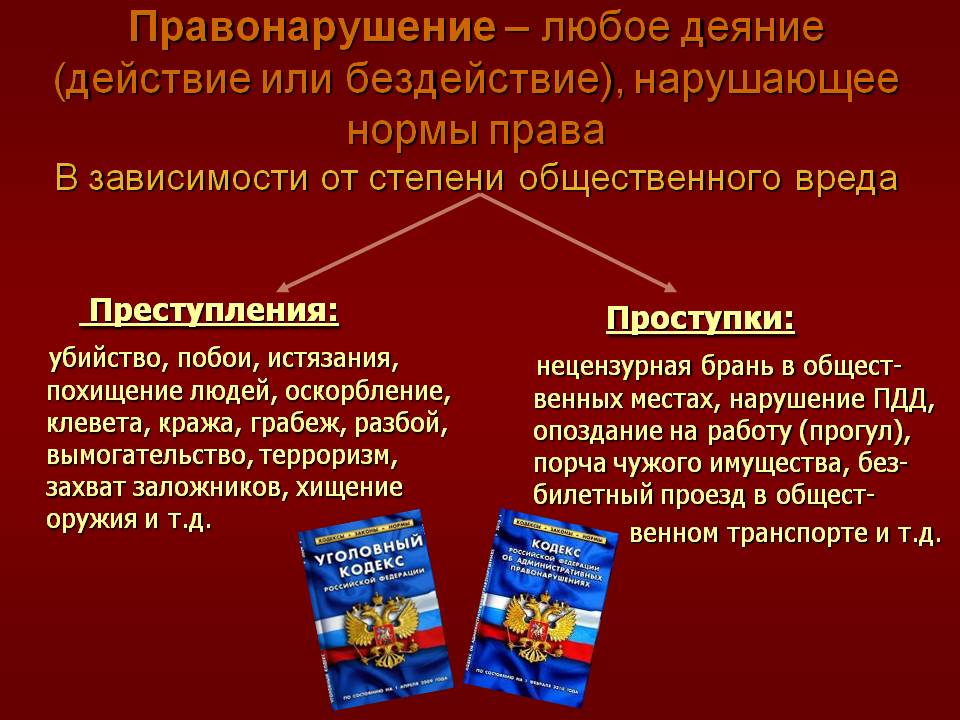 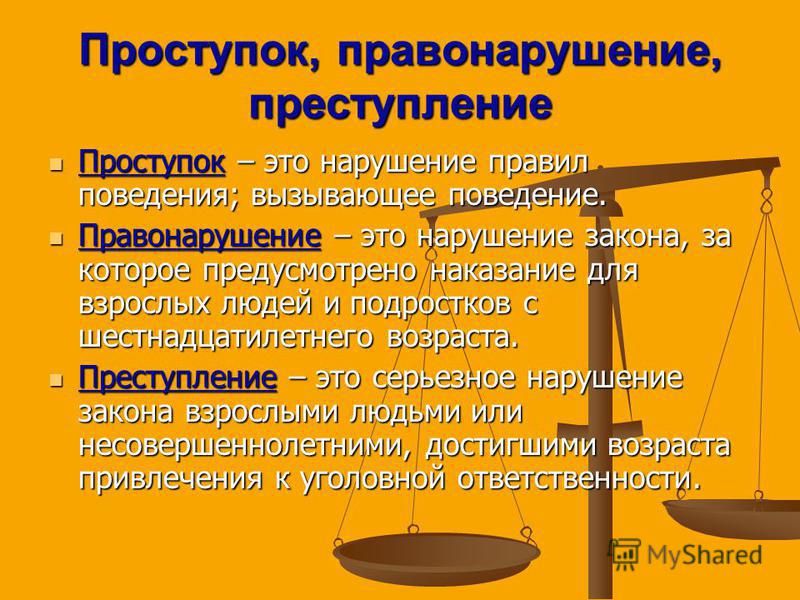 